7 Yaş Çocuğun Gelişim ÖzellikleriOkul çağı, çocuğun yuvasından çıkıp dış dünyaya açıldığı, toplumsal çevreye iyice karıştığı çağdır. İlköğretimin ilk yıllarını içine alan bu dönem, ergenliğin ilk belirtilerinin başladığı yaşlarda son bulur. 7 yaşındaki çocukların yaşayacakları gelişim özellikleri ve değişimler, zaman zaman kişisel farklılıklar gösterse de genel olarak öngörebileceğimiz bir seyir izler. Çocukların yakınındaki yetişkinler olarak bu değişimleri bilmek ve farkında olmak hem bazı kaygılarımızı gidermek hem de onlara uygun yollarla destek olmak açısından oldukça önemlidir. Bu dönemde yaşanan gelişim süreci beş basamakta incelenebilir. Bunlar:1) Fiziksel– Motor Gelişim2) Zihinsel Gelişim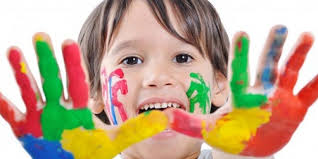 3) Sosyal– Duygusal Gelişim4) Cinsel Gelişim5) Ahlak Gelişimi1) Fiziksel-Motor Gelişim:• Bu dönemde; büyüme yavaşlamıştır.• Dengeleri yerindedir. El kol becerileri daha da artmıştır.• Bu dönemde ev dışı oyunlarının büyük bir önemi vardır. Koşmak, zıplamak gibi etkinlikleri; masa başında yapacakları yazma, kesme gibi etkinliklere tercih ederler.• Bu yaş çocuklarının büyük kas gelişimi, küçük kas gelişimine oranla daha iyidir.2) Zihinsel Gelişim:• Konuşma yeteneği ve söz dağarcığı çok gelişmiştir.• Zaman, uzay, sayı kavramları yerleşmiştir.• Bu çağ çocukları, konuşmaya, tekrarlamaya çok meraklıdır.• Çocuklar bu dönemde somut düşünme evresinde oldukları için çoğunlukla görerek ve yaparak öğrenirler. Bu nedenle onlarla saatlerce konuşmak yerine, doğruyu somut olarak ve örnekler üzerinden göstermek çok daha anlaşılır olacaktır.3) Sosyal-Duygusal Gelişim:• Bu yaş çocukları durmadan bir şey öğrenmek, yeni bir şey denemek, beceri kazanmak, üstünlük göstermek isterler. Övünmeye bayılırlar. Yaşıtlarıyla hem arkadaşlık kurma isteği vardır, hem de onların arasında bir beceri ve yetenek üstünlüğü ile sivrilmek çabasındadırlar.• Bu dönemin başında kız ve erkek çocuklar birbiriyle oynamaya devam etseler de genel olarak en yakın arkadaşlarını kendi cinslerinden seçerler.• Bu dönemde, okulda arkadaş ilişkileri iyi gidiyorsa, okulu oldukça severler; ama ilişkilerinde ters giden bir şeyler varsa okula gitmek istemeyebilirler ya da gönülsüz giderler.• Küçük grup oyunlarını severler; ancak bu devrede ahlaki gelişim yönünden kuralları kesin ve değişmez olarak algıladıkları için grup oyunlarında kuralların değiştirilmesine tepki verirler.• Üç ya da daha fazla kişinin olduğu oyun gruplarında, lider olan kişiyi çekememe, onun koyduğu kurallara isyan etme ama bunun yanında onunla arkadaş olmaktan vazgeçememe gibi çelişkili tepki ve duygular yaşayabilirler.• Kavgaları ve sürtüşmeleri sık sık olur. Bu yaşlarda erkek çocukların fiziksel saldırganlığı, kız çocukların ise sözel saldırganlığı daha çok tercih ettiği gözlenir. Birbirlerine karşı oldukça acımasız eleştiri ve davranışları olabilir.• Bu yaş çocukları eleştirilere karşı çok hassastır. Özellikle hayatlarındaki en önemli kişilerden gelecek eleştirilerde, destek ve övgü de çocuklar için çok önemlidir.• Bu yaş çocukları kolayca motive olurlar. Sadece yapılması istenen şeyin, nasıl söylendiği önemlidir. Hemen heveslenirler ama bu hevesleri kısa sürer.• Korkuların konusu çoğu kez cin, cadı, hortlak, şeytan gibi hayal ürünü şeylerdir. Çocuklar bunların karanlık yerlerde, kapalı odalarda bulunduklarına inandıklarından, karanlıktan korkarlar.Anne-babaları veya arkadaşları tarafından sevilmemekten, yakın çevrelerini “hayal kırıklığına uğratmaktan”, annelerini kaybetmekten korkarlar; okula geç kalmaktan veya ödevlerini yetiştirememekten endişelenirler.• Birbirinin zayıflığı, şişmanlığı ve kusurlarıyla alay etme davranışına sıklıkla rastlanır.4) Cinsel Gelişim: • Ruhsal gelişimi, yolunda giden bir okul çocuğunda cinsel kimlik iyice belirmiştir. Kızlar, kız özelliklerini; erkekler, erkek özelliklerini anne-baba ile özdeşim sonucu kazanmışlardır.• Bu çağda önemli bir değişiklik, cinsel merakların yatışması ve durgun bir döneme girmesidir; ancak günümüzün değişen koşulları ve artan uyarıcı düzeyi nedeniyle bu dönemin artık eskisi kadar sakin ve uykuda geçmediğini görebiliyoruz.5) Ahlak Gelişimi:• Yanılmak, kusurlu görülmek onları çok endişelendirir.• Bu yaş çocukları, arkadaşlarını çok sık şikayet eder, ayrıca şikayet etmeyi de çok sever. Bu, onların ahlaki gelişimde kuralları katı bir biçimde algılamalarından ve davranışın ardındaki niyeti henüz dikkate alamamalarından kaynaklanıyor olabilir. Ancak bu çağda iyilik ve kötülük kavramları daha genişler ve genelleşir. Çocuklar, “Söz dinlemek ve yardım etmek iyidir.” , “Başkalarına zarar vermek kötüdür.” gibi birçok değer yargısına varabilirler.ÇOCUĞUN İLGİ ALANLARI:• Cinsel eğitim doğumdan başlayarak ergenlik dönemine kadar olan bir dönemi kapsamaktadır. Cinsel eğitime başlamanın yaşı yoktur. Çocuğun bazı konuları merak ederek sormaya başlamasından itibaren cinsel eğitime daha çok önem verilmeye başlanmalıdır. İlkokul dönemi çocuğu, cinsler arasındaki farkı bilir. Kendi cinsinden olanlarla arkadaş gruplarında gizlice cinsel konuları konuşurlar. Bu konuları merak ettikleri için aktarırken abartabilir veya soru sorabilirler. Böyle bir durumla karşılaşan anne-baba, kızmadan çocukla rahatlatıcı ve doğal bir tarzda konuşmalıdır. Onların anlayabileceği şekilde, soruları yeterli derecede cevaplandırmalıdır. Çocuğun merakı giderilmezse, çevresinden duyduğu yanlış bilgiler veya algılamalar kendisinde endişe yaratır.• Çocuklar normal konuşma kelimeleri dışındaki kelimelere özel ilgi duyarlar. Temelinde anne-babanın ilgisini çekme vardır. Küfürlü konuşmanın yanlış olduğu anlatılmalıdır.• Kitaptaki resimleri boyamayı ve resim yapmayı sever.• Kızlar; büyükler gibi giyinmeye, evcilik oynamaya; erkekler ise şoförlük, pilotluk, askerlik gibi oyunlar oynamaya yönelirler. • Oyunlarda kız-erkek ayrımı görülmeye başlar. Grup oyunlarına istek artmıştır.• Temsil oyunlarına ilgi, hayvanlarla ilgili temsiller, şarkılı temsillere ilgi devam eder.• Böceklere ve diğer hayvanlara ilgi görülür. • Vurdulu kırdılı macera filmlerine düşkünlük artar.• Oyun kartı biriktirme, şeker ve sakızlardan çıkan ve bizim için anlamsız gibi görünen şeyleri biriktirmek onlar için önemlidir. Bültenimizin başında da belirttiğimiz gibi gelişimsel özellikler; kişiden kişiye, kültürden kültüre ve çağın değişen koşulları ile farklılıklar gösterir. Bu farklılıklara rağmen anne-babalar olarak size çocuğunuzun neler yaşadığı ve ileriki dönemlerde neyle karşılaşacağı konusunda önemli ipuçları verebilir. Böylece biz yetişkinler, bulunduğumuz yerden değil, çocukların oldukları yerden olayları değerlendirebilirizKAYNAK: www.gokyuzu.com.tr